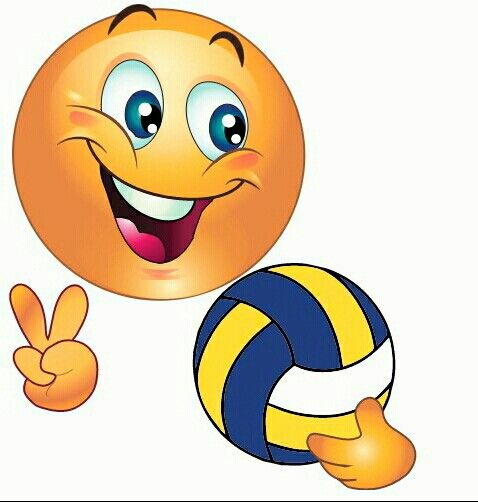 Ребята, здравствуйте!Тренировка №10, №11Тема: Пионербол. Развитие координации и быстроты  движений.Девиз: Худшая тренировка – та, на которую ты не пришел!Пройди по ссылке и выполни упражнения:Развитие быстроты движений: ссылка https://yadi.sk/i/SihUJU7unEghuw  Развитие координации движений: ссылка https://yadi.sk/i/aUo_SWxk4UfrbA Успешной тренировки!